Objednávka č.  104/2023na faktuře uvádějte vždy č. objednávkyObjednatel	DodavatelMěsto Nový Bydžov	Obchodní firma : Pavel Košťál	Masarykovo náměstí 1	Sídlo :	   504 01 NOVÝ BYDŽOV			  50365 Kosičky  IČ :         00269247	IČ : 	64213773DIČ : CZ00269247	DIČ :  Plátce DPHLhůta plnění : 27.02.2023 -31.08.2023		Cena s DPH : 298 870,00Kč 			Dne: 27.02.2023Vyřizuje / tel.:Akceptace dne 27.02.2023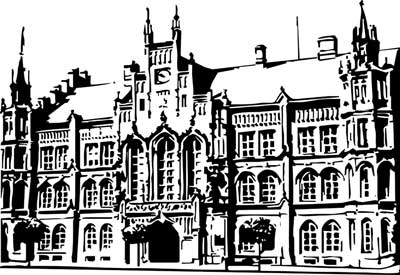 Město Nový BydžovMasarykovo náměstí 1, 504 01 Nový BydžovID schránky v ISDS: 2umb8hkObjednáváme u Vás tímto výměnu stávajících zárubní a dveří (havarijní stav) včetně kování pro DDM, ul. Dr. K. Englera č. p. 195 v Novém Bydžov.ODPAPoložkaZPÚZORJORGORGKč3613517103020302        298 870,00Předběžnou kontrolu provedl a nárok schválil:Předběžnou kontrolu provedl a nárok schválil:Předběžnou kontrolu provedl a nárok schválil:Předběžnou kontrolu provedl a nárok schválil:Předběžnou kontrolu provedl a nárok schválil:Předběžnou kontrolu provedl a nárok schválil:Příkazce operace: 27.02.2023 14:56:16Příkazce operace: 27.02.2023 14:56:16Příkazce operace: 27.02.2023 14:56:16Příkazce operace: 27.02.2023 14:56:16Příkazce operace: 27.02.2023 14:56:16Příkazce operace: 27.02.2023 14:56:16Správce rozpočtu:  Správce rozpočtu:  Správce rozpočtu:  Správce rozpočtu:  Správce rozpočtu:  Správce rozpočtu:  Datum: 27.02.2023Datum: 27.02.2023Datum: 27.02.2023